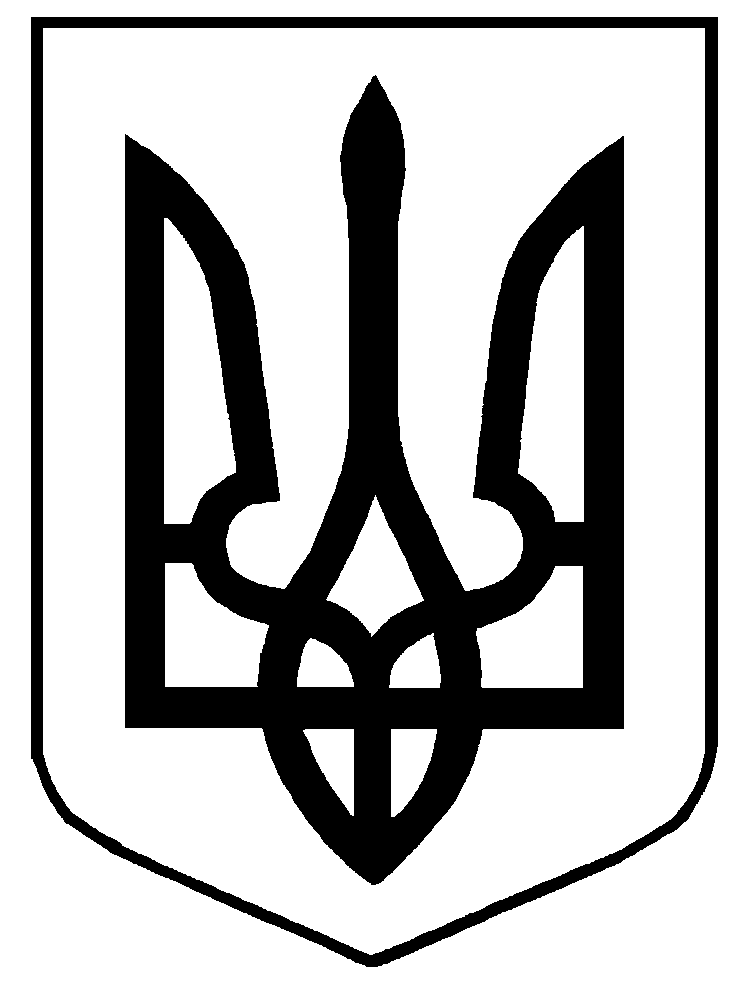 Міністерство освіти і наукиХмельницька  обласна державна адміністраціяДепартамент освіти, науки, молоді та спортуДПТНЗ «Славутський професійний ліцей»Наказ 17.01.2022                                                Славута                                            Про  проведення профорієнтаційноїроботи у 2022 роціЗ метою забезпечення реалізації Закону України «Про професійно-технічну освіту» та активізації системи професійної орієнтації учнівської молоді, надання можливості вибору, та здійснення набору учнів до          ДПТНЗ «Славутський професійний ліцей»,Наказую:Затвердити графік проведення Днів відкритих дверей у період вступної кампанії 2022 року (Додаток 1).Педагогічним працівникам ознайомитися із переліком профорієнтаційних заходів у період вступної кампанії та активно долучитися до проведення (Додаток 2).Визначити склад мобільної групи для здійснення профорієнтаційних заходів: Бондарчук М.П., Сігнаєвська Н.М., Дідушок С.В.Голові інформаційної служби Тимчук Н.М. надавати постійну допомогу членам мобільної групи щодо організації та проведення профорієнтаційної роботи.Контроль за виконанням даного наказу покласти на заступника директора з навчально – виховної роботи Бондарчук М.П.. 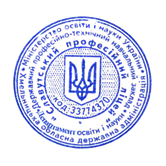 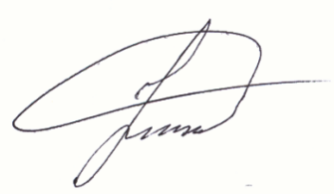 Директор                                                                                             Надія НІЖНІКДодаток 1ЗАТВЕРДЖУЮ:
Директор ДПТНЗ
«Славутський професійний ліцей»____________ Н.О. НіжнікГрафік проведення Днів відкритих дверей у період вступної кампанії 2022 рокуДодаток 2Профорієнтаційні заходи у період вступної кампанії 2022Назва закладу (повна)Дата проведення Дня відкритих дверейМісце проведенняДня відкритих дверейВідповідальнаособа, їїконтакти(номертелефону абоел. пошта)Державний професійно-технічний навчальний заклад «Славутський професійний ліцей»24.02.202217.03.202231.03.202214.04.202212.05.2022Державний професійно-технічний навчальний заклад «Славутський професійний ліцей»Бондарчук Марина Петрівна berest81@ukr.netНазва закладу (повна)Назва профорієнтаційного заходуМісце проведення профорієнтаційного заходуДержавний професійно-технічний навчальний заклад «Славутський професійний ліцей»Проведення профорієнтаційних тренінгівМіські та районні школи Хмельницької областіДержавний професійно-технічний навчальний заклад «Славутський професійний ліцей»Організація та участь у конкурсі фахової майстерностіДержавний професійно-технічний навчальний заклад «Славутський професійний ліцей», обласний рівень буде визначеноДержавний професійно-технічний навчальний заклад «Славутський професійний ліцей»Звітний концерт гурткової діяльності Державний професійно-технічний навчальний заклад «Славутський професійний ліцей»Державний професійно-технічний навчальний заклад «Славутський професійний ліцей»Розміщення профорієнтаційних матеріалів на сайті навчального закладу, сторінці у Фейсбук та блогах працівниківДержавний професійно-технічний навчальний заклад «Славутський професійний ліцей»Державний професійно-технічний навчальний заклад «Славутський професійний ліцей»Рейди-виїзди по міських та районних школах, з метою  презентації закладу (онлайн та офлайн відповідно до епідситуації)Міські та районні школи Хмельницької областіДержавний професійно-технічний навчальний заклад «Славутський професійний ліцей»Тестування й анкетування учнів ЗОШ щодо професійного самовизначення та вибору професії (онлайн, протягом лютого-квітня)Міські та районні школи Хмельницької областіДержавний професійно-технічний навчальний заклад «Славутський професійний ліцей»Розміщення рекламних матеріалів на Славутському телебаченні та у ЗМІ. Телебачення та газети міста СлавутиДержавний професійно-технічний навчальний заклад «Славутський професійний ліцей»Організація і проведення зустрічей із представниками робітничих  професій, підприємств – замовників робітничих кадрівДержавний професійно-технічний навчальний заклад «Славутський професійний ліцей»Державний професійно-технічний навчальний заклад «Славутський професійний ліцей»Організація  та проведення екскурсій та зустрічей із представниками центру зайнятості, участь у ярмарках вакансій, ознайомлення  з навчальними закладами з метою інформування про  економічні потреби ринку праціСлавутський міськрайонний центр зайнятостіДержавний професійно-технічний навчальний заклад «Славутський професійний ліцей»Оформлення на учнів профорієнтаційної карти і створення його професійного портфоліо (спільно з Центром зайнятості)Славутський міськрайонний центр зайнятості